Mór Városi Önkormányzat Képviselő-testületének109/2020. (III.25.) határozata4261/13 hrsz-ú önkormányzati tulajdonú ingatlan megosztásárólMór Városi Önkormányzat Képviselő-testülete tulajdonosi jogkörben eljárva - az önkormányzat vagyonáról és a vagyontárgyak feletti tulajdonosi jogok gyakorlásáról szóló 21/2016. (VII.6.) önkormányzati rendelet alapján - egyetért és kezdeményezi a Mór 4261/13 helyrajzi számú (kivett közterület megnevezésű, 8890 m2 nagyságú) ingatlan megosztását a mellékelt helyszínrajz szerint.A Képviselő-testület felhatalmazza a polgármestert, hogy a vázrajzokat készíttesse el, a Móri Járási Hivatal Földhivatali Osztályánál a telekalakítási eljárást indítsa meg és felkéri, hogy az eljárással kapcsolatban az Önkormányzat képviseletében járjon el.Határidő: 2020.04.30.Felelős: polgármester(Városfejlesztési és -üzemeltetési Iroda)	Fenyves Péter	Dr. Kovács Zoltán	polgármester	jegyző109/2020 (III.25) határozat melléklete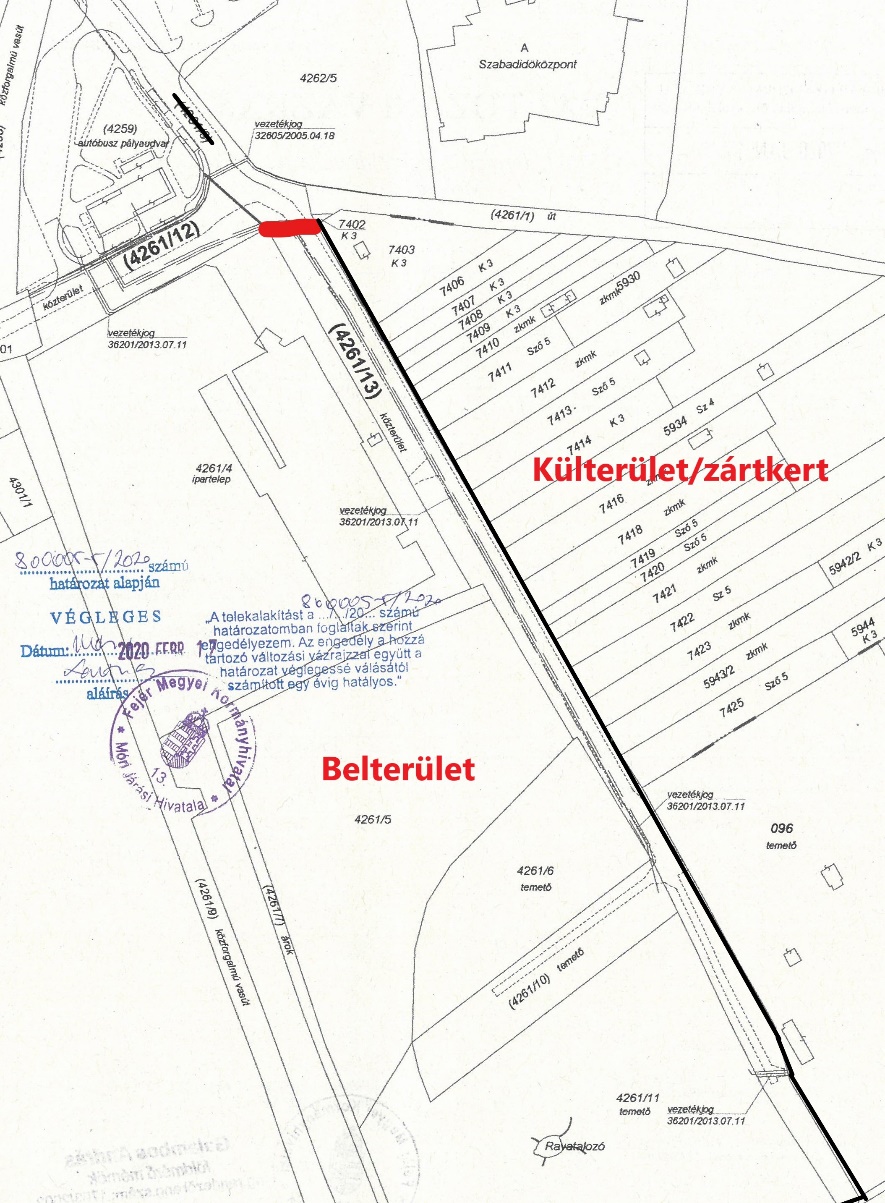 